LAPORAN PROJEKPERANCANGAN WEB “WEB ANIMONSTAR ”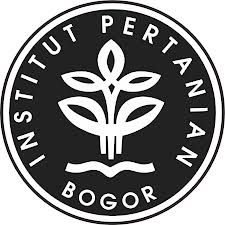 Kelas		: INF 2B Praktikum 2Nama		: Dian Nurul AnnafiNIM		: J3C115067PROGRAM KEAHLIAN MANAJEMEN INFORMATIKAPROGRAM DIPLOMAINSTITUT PERTANIAN BOGOR2017KATA PENGANTARPuji dan syukur penulis panjatkan kehadirat Tuhan Yang Maha Esa atas segala karunia yang telah dilimpahkan sehingga penulis dapat menyelesaikan laporan projek perancangan web yang berjudul “ANIMONSTAR”.Ucapan terima kasih penulis ucapkan kepada pihak-pihak yang telah mendukung Projek ini sehingga dapat terselesaikan, yaitu kepada :Orang TuaDosen Mata Kuliah Perancangan webTeman-teman.Dalam penulisan laporan projek ini penulis menyajikan perancangan untuk membuat web  mengenai anime Jepang. Terdapat tempat untuk download anime, download Original Sound Track anime, dan berita seputar anime. Akhir kata tiada gading yang tak retak, demikian pula dengan laporan projek ini yang masih jauh dari kesempurnaan. Oleh karena itu, kritik dan saran yang membangun sangat penulis harapkan untuk penyempurnaan diwaktu mendatang.Bogor, 19 Mei 2017 Penulis	DAFTAR ISI	KATA PENGANTAR	iDAFTAR ISI	iiDAFTAR GAMBAR	iiiBAB 1	1PENDAHULUAN	11.1	Latar Belakang	11.2	Tujuan	11.3	Ruang lingkup Masalah	1BAB 2	2ANALISIS DAN PERANCANGAN WEBSITE	22.1 Analisis Website	22.1.1 Analisis Masalah	22.1.2 Analisis Kebutuhan	22.2  Perancangan Antarmuka	3BAB 3	4IMPLEMENTASI	43.1	Implementasi Antarmuka (Halaman Homepage)	4BAB 4	6PENUTUP	64.1	Simpulan	64.2	Saran	6DAFTAR PUSTAKA	6DAFTAR GAMBARGambar 1 Halaman home	4Gambar 2 Halaman List Anime	4Gambar 3 Halaman Ost Anime	5BAB 1PENDAHULUANLatar BelakangDalam era globalisasi ini, perkembangan internet semakin luas dan sangat pesat. Internet juga bermanfaat untuk semua kalangan dari kalangan muda sampai tua. Kemudahan untuk mengakses dan mendownload internet membuat internet mulai di sukai oleh banyak orang. Salah satunya untuk mendownload anime. Oleh karena itu saya membuat website all about anime untuk memberikan kemudahan bagi anime lovers mendownload anime dan OST anime serta mendapatkan informasi seputar anime. Tujuan 	Adapun tujuan saya membuat website ini untuk :Memberikan informasi seputar anime kepada user.Memberikan link download anime dan OST anime.Sebagai projek akhir mata kuliah Perancangan WEB.Ruang lingkup Masalah Lingkup batasan konten dari situs web ANIMONSTAR ini mengacu pada  seseorang yang menyukai anime Jepang. Website ini juga menyediakan link untuk mendownload anime dan OST  anime serta informasi seputar animeBAB 2ANALISIS DAN PERANCANGAN WEBSITE2.1 Analisis Website Karena saya mengambil tema web anime Jepang, jadi saya menerapkan konsep yang simple dengan memadukan warna hitam, putih, dan abu muda. Header yang berwarna putih dengan gambar salah satu anime Jepang yang populer. Navigasi web yang saya gunakan yaitu jejaring karena web tersebut tidak memiliki struktur baku sehingga user bebas mengakses halaman web. Struktur yang terdapat pada web saya terdiri dari menu, header, dan konten.Menu yang terdapat pada web ANIMONSTAR tersebut yaitu menu primer yang terdiri dari Home, List Anime, dan OST anime. Di dalam menu home terdapat update anime dan OST anime yang bisa di download.		         2.1.1 Analisis MasalahMasalah yang dihadapi adalah list update anime dan OST anime belum bisa bertambah karena web ini merupakan web statis.2.1.2 Analisis KebutuhanWebsite ini sangat cocok untuk seseorang yang merupakan anime lovers. Website ini juga menyediakan tentang berbagai macam favorit anime dan OST anime. Tujuannya agar siapa pun yang ingin mengetahui anime dan OST terlaris saat itu bisa mendownloadnya. 2.2  Perancangan AntarmukaBAB 3IMPLEMENTASIImplementasi Antarmuka (Halaman Homepage)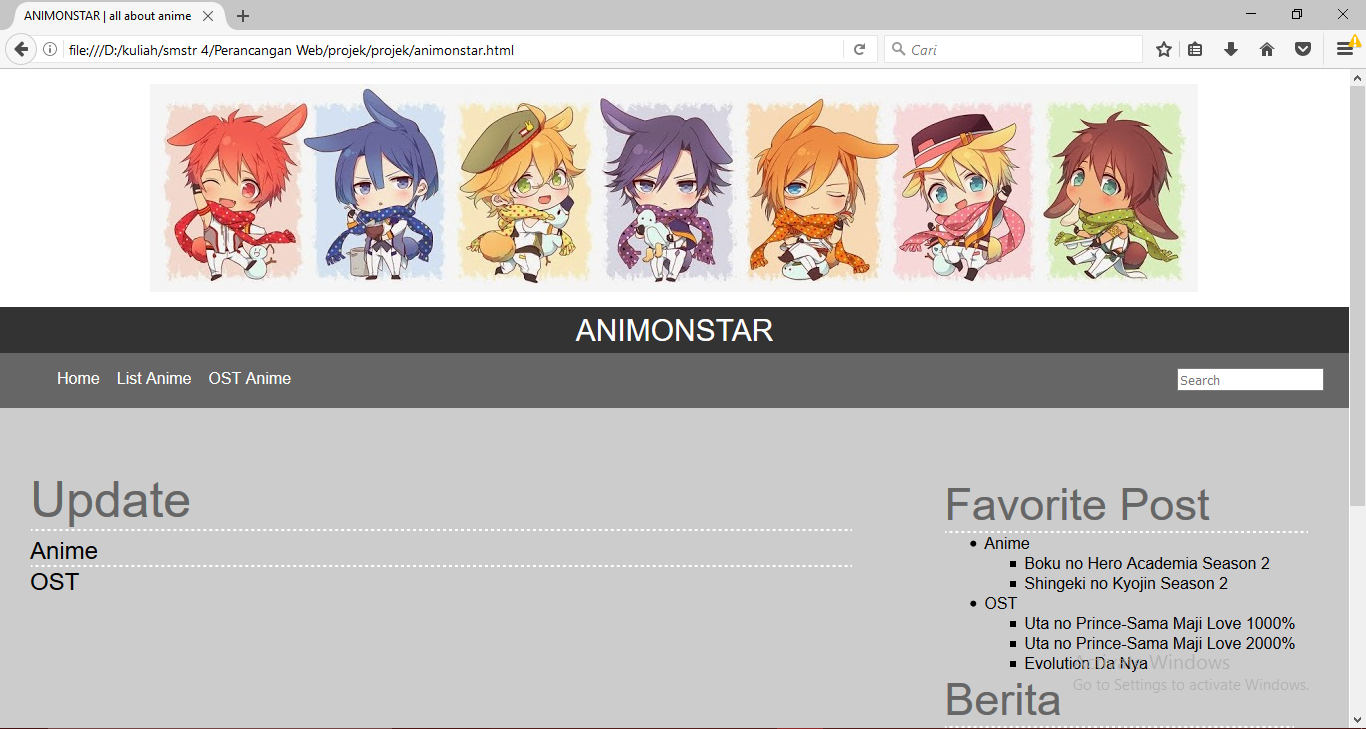 Gambar  Halaman home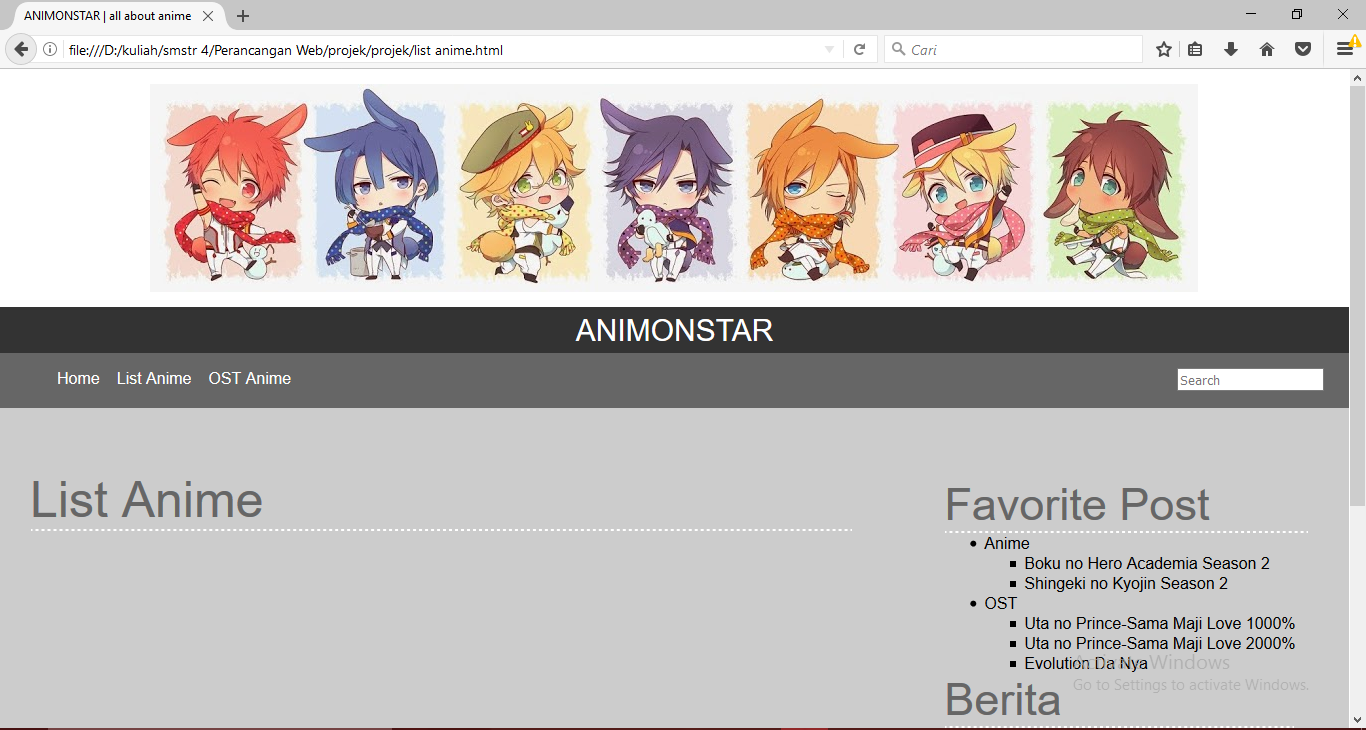 Gambar  Halaman List Anime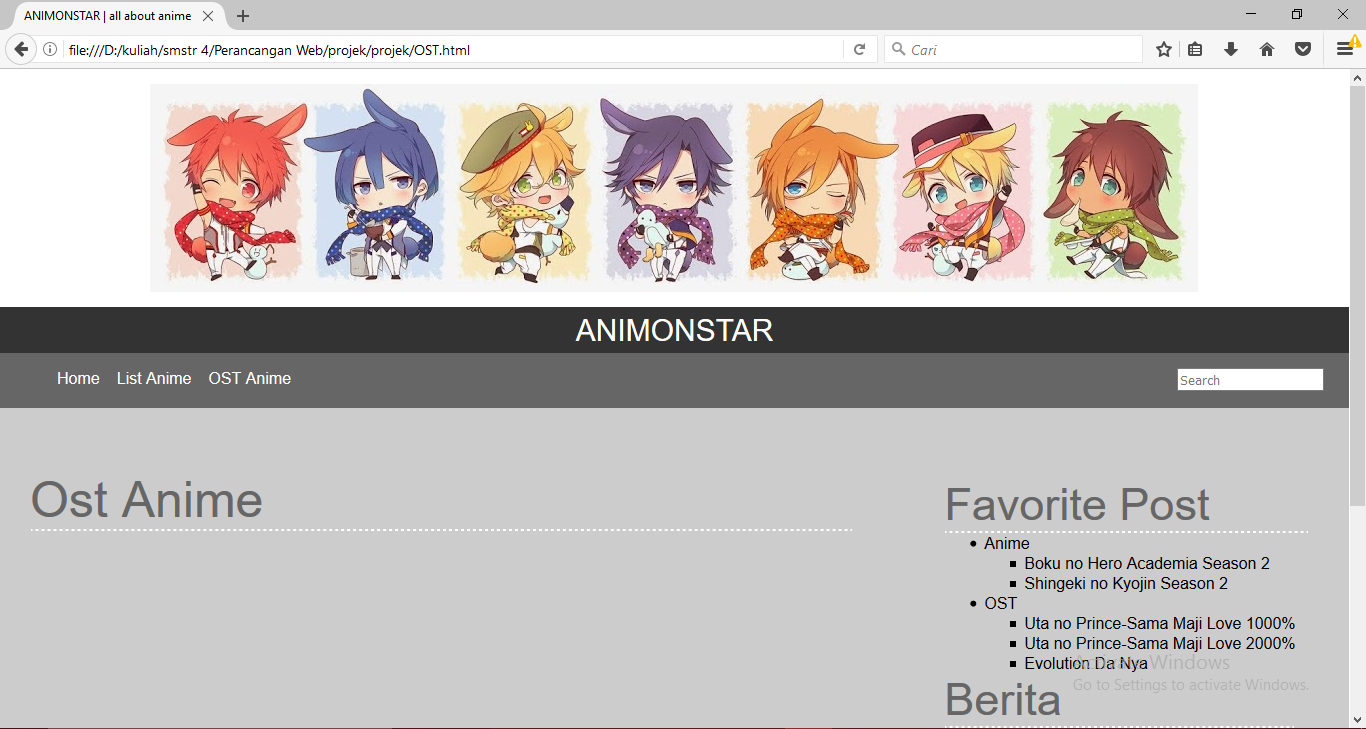 Gambar  Halaman Ost AnimeBAB 4PENUTUPSimpulanDengan dibuatnya Website ANIMOSTAR ini memudahkan seorang anime lovers yang ingin mendownload anime dan OST anime terbaru serta ingin mendapatkan informasi seputar anime. SaranDAFTAR PUSTAKAhttp://animekompi.web.id/HeaderHeaderHeaderMenumenumenukontenkontenSide menukontenkontenSide menu